职业卫生技术服务信息网上公开表技术服务机构名称中国建材检验认证集团秦皇岛有限公司中国建材检验认证集团秦皇岛有限公司中国建材检验认证集团秦皇岛有限公司技术服务机构资质证书编号（冀）卫职技字（2021）第0008号（冀）卫职技字（2021）第0008号（冀）卫职技字（2021）第0008号技术服务项目基本情况技术服务项目基本情况技术服务项目基本情况技术服务项目基本情况用人单位名称秦皇岛机电长城汽车销售服务有限公司秦皇岛机电长城汽车销售服务有限公司秦皇岛机电长城汽车销售服务有限公司项目名称秦皇岛机电长城汽车销售服务有限公司职业病危害因素定期检测秦皇岛机电长城汽车销售服务有限公司职业病危害因素定期检测秦皇岛机电长城汽车销售服务有限公司职业病危害因素定期检测用人单位地址及联系人秦皇岛市海港区东港路339号/ 刘嘉文 13273358288秦皇岛市海港区东港路339号/ 刘嘉文 13273358288秦皇岛市海港区东港路339号/ 刘嘉文 13273358288技术服务项目组人员技术服务项目组人员技术服务项目组人员技术服务项目组人员工作任务时  间人    员人    员现场调查2022.07.04李伟李伟现场采样/检测2022.07.07李伟、李迪李伟、李迪项目负责人李伟报告编制人刘静静用人单位陪同人刘嘉文刘嘉文刘嘉文影像资料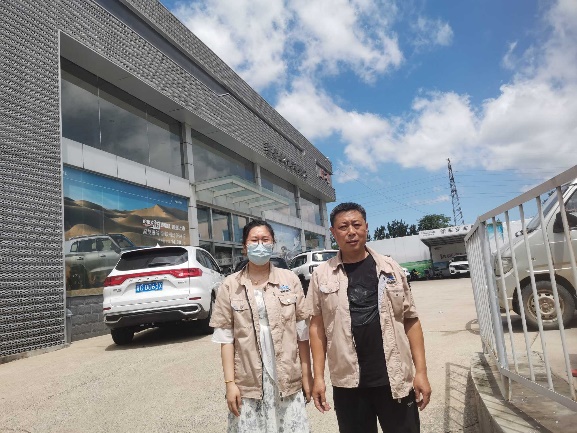 